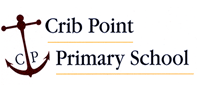 CRIB POINT PRIMARY SCHOOLCHILD SAFE POLICYCrib Point Primary School is committed to the safety and wellbeing of all students at the school.Background:On 26 November 2015, the Victorian Parliament passed the Child Wellbeing and Safety Amendment (Child Safe Standards) Bill 2015 to introduce child safe standards into law. The standards will commence from 1 January 2016 for most organisations working with children, with the aim of promoting cultural change in the way organisations manage the risk of child abuse and neglect.The child safe standards are part of the Victorian Government’s response to the Betrayal of Trust Inquiry into the Handling of Child Abuse by Religious and other Non-Government Organisations. The Betrayal of Trust Report found that while the majority of children are safe in organisations and in the community, more work could be done to strengthen existing approaches to child safety.The child safe standards aim to drive cultural change in organisations that provide services for children so that protecting children from abuse is embedded in everyday thinking and practice.The Child Safe StandardsTo create and maintain a child safe organisation, an entity to which the standards apply must have:Standard 1: Strategies to embed an organisational culture of child safety, including through effective leadership arrangements (See Appendix 1)Standard 2: A child safe policy or statement of commitment to child safety (See Appendix 2)Standard 3: A code of conduct that establishes clear expectations for appropriate behaviour with children 
(see Appendix 3)Standard 4: Screening, supervision, training and other human resources practices that reduce the risk of child abuse by new and existing personnel (See VIT and Working with Children Policies)Standard 5: Processes for responding to and reporting suspected child abuse (DET Mandatory Reporting policy which can be found at http://www.education.vic.gov.au/school/principals/spag/safety/Pages/childprotection.aspx)Standard 6: Strategies to identify and reduce or remove risks of child abuse (Appendix 4)Standard 7: Strategies to promote the participation and empowerment of children (See Student Engagement Guidelines)PolicyCrib Point Primary School will implement the Child Safe Standards to ensure the safety and wellbeing of all students at the School and promote an organisational culture that manages the risk of child abuse and neglect.Our school has developed policies and procedures that aim to keep children safe. The standards will provide a framework to identify gaps and improve policy and practices around child safety. Appendix 1:Crib Point Primary SchoolSchool Child Safe Definitions:DefinitionsA full list of definitions for Ministerial Order No. 870 is available at www.vrqa.vic.gov.au/childsafe.Child abuse includes— any act committed against a child involving—a sexual offence oran offence under section 49B(2) of the Crimes Act 1958 (grooming) the infliction, on a child, of—physical violence orserious emotional or psychological harm serious neglect of a child.Child-connected work means work authorised by the school governing authority and performed by an adult in a school environment while children are present or reasonably expected to be present.Child safety encompasses matters related to protecting all children from child abuse, managing the risk of child abuse, providing support to a child at risk of child abuse, and responding to incidents or allegations of child abuse.School environment means any physical or virtual place made available or authorised by the school governing authority for use by a child during or outside school hours, including:a campus of the schoolonline school environments (including email and intranet systems)other locations provided by the school for a child’s use (including, without limitation, locations used for school camps, sporting events, excursions, competitions, and other events).School staff means:in a government school, an individual working in a school environment who is:employed under Part 2.4 of the Education and Training Reform Act 2006 (ETR Act) in the government teaching service oremployed under a contract of service by the council of the school under Part 2.3 of the ETR Act ora volunteer or a contracted service provider (whether or not a body corporate or any other person is an intermediary).in a non-government school, an individual working in a school environment who is:directly engaged or employed by a school governing authoritya volunteer or a contracted service provider (whether or not a body corporate or any other person is an intermediary)a minister of religion.School governing authority means:The proprietor of a school, including a person authorised to act for or on behalf of the proprietor; orThe governing body for a school (however described), as authorised by the proprietor of a school or the ETR Act; orThe principal, as authorised by the proprietor of a school, the school governing body, or the ETR Act.Appendix 2:Crib Point Primary School: ‘Our Commitment to Child Safety’ Crib Point Primary School is committed to child safety. We want children to be safe, happy and empowered. We support and respect all children, as well as our staff and volunteers. We are committed to the safety, participation and empowerment of all children.We have zero tolerance of child abuse, and all allegations and safety concerns will be treated very seriously and consistently with our robust policies and procedures.We have legal and moral obligations to contact authorities when we are worried about a child’s safety, which we follow rigorously. Our school is committed to preventing child abuse and identifying risks early, and removing and reducing these risks. Our school has robust human resources and recruitment practices for all staff and volunteers.Our school is committed to regularly training and educating our staff and volunteers on child abuse risks. We support and respect all children, as well as our staff and volunteers. We are committed to the cultural safety of Aboriginal children, the cultural safety of children from a culturally and/or linguistically diverse backgrounds, and to providing a safe environment for children with a disability.We have specific policies, procedures and training in place that support our leadership team, staff and volunteers to achieve these commitments. If you believe a child is at immediate risk of abuse phone 000. Our childrenThis policy is intended to empower children who are vital and active participants in our school. We involve them when making decisions, especially about matters that directly affect them. We listen to their views and respect what they have to say.We promote diversity and tolerance in our school, and people from all walks of life and cultural backgrounds are welcome. In particular we:promote the cultural safety, participation and empowerment of Aboriginal childrenpromote the cultural safety, participation and empowerment of children from culturally and/or linguistically diverse backgroundsensure that children with a disability are safe and can participate equally.Our staff and volunteersThis policy guides our staff and volunteers on how to behave with children in our school. All of our staff and volunteers must agree to abide by our code of conduct which specifies the standards of conduct required when working with children. All staff and volunteers, as well as children and their families, are given the opportunity to contribute to the development of the code of conduct. Training and supervisionTraining and education is important to ensure that everyone in our school understands that child safety is everyone’s responsibility. Our school culture aims for all staff and volunteers (in addition to parents/carers and children) to feel confident and comfortable in discussing any allegations of child abuse or child safety concerns. We train our staff to identify, assess, and minimise risks of child abuse and to detect potential signs of child abuse. We also support our staff and volunteers through ongoing supervision to: develop their skills to protect children from abuse; and promote the cultural safety of Aboriginal children, the cultural safety of children from linguistically and/or diverse backgrounds, and the safety of children with a disability. New employees and volunteers will be supervised regularly to ensure they understand our school’s commitment to child safety and that everyone has a role to play in protecting children from abuse, as well as checking that their behaviour towards children is safe and appropriate (please refer to this school’s code of conduct to understand appropriate behaviour further). Any inappropriate behaviour will be reported through appropriate channels, including the Department of Health and Human Services and Victoria Police, depending on the severity and urgency of the matter.RecruitmentWe take all reasonable steps to employ skilled people to work with children. We develop selection criteria and advertisements which clearly demonstrate our commitment to child safety and an awareness of our social and legislative responsibilities. Our school understands that when recruiting staff and volunteers we have ethical as well as legislative obligations.All people engaged in child-related work, including volunteers, are required to hold a Working with Children Check and to provide evidence of this Check. Please see the Working with Children Check website <www.workingwithchildren.vic.gov.au> for further information We carry out reference checks and police record checks to ensure that we are recruiting the right people. Police record checks are used only for the purposes of recruitment.  If during the recruitment process a person’s records indicate a criminal history then the person will be given the opportunity to provide further information and context.Fair procedures for personnelThe safety and wellbeing of children is our primary concern. We are also fair and just to personnel. The decisions we make when recruiting, assessing incidents, and undertaking disciplinary action will always be thorough, transparent, and based on evidence. We record all allegations of abuse and safety concerns using our incident reporting form, including investigation updates. All records are securely stored. PrivacyAll personal information considered or recorded will respect the privacy of the individuals involved, whether they be staff, volunteers, parents or children, unless there is a risk to someone’s safety. We have safeguards and practices in place to ensure any personal information is protected. Everyone is entitled to know how this information is recorded, what will be done with it, and who will have access to it. Legislative responsibilitiesOur school takes our legal responsibilities seriously, including:All Victorian Teachers have a legal responsibility to report incidents where children’s safety is at risk.  Victorian Government School employees are expected to follow the DET Mandatory Reporting policy which can be found at http://www.education.vic.gov.au/school/principals/spag/safety/Pages/childprotection.aspxFailure to disclose: Reporting child sexual abuse is a community-wide responsibility. All adults in Victoria who have a reasonable belief that an adult has committed a sexual offence against a child under 16 have an obligation to report that information to the police.Failure to protect: People of authority in our school will commit an offence if they know of a substantial risk of child sexual abuse and have the power or responsibility to reduce or remove the risk, but negligently fail to do so.Any personnel who are mandatory reporters must comply with their duties.Risk managementIn Victoria, schools are required to protect children when a risk is identified (see information about failure to protect above). In addition to general occupational health and safety risks, we proactively manage risks of abuse to our children.We have risk management strategies in place to identify, assess, and take steps to minimise child abuse risks, which include risks posed by physical environments (for example, any doors that can lock), and online environments (for example, no staff or volunteer is to have contact with a child in schools via social media). Allegations, concerns and complaintsOur school takes all allegations seriously and has practices in place to investigate thoroughly and quickly. Our staff and volunteers are trained to deal appropriately with allegations. We work to ensure all children, families, staff and volunteers know what to do and who to tell if they observe abuse or are a victim, and if they notice inappropriate behaviour. We all have a responsibility to report an allegation of abuse if we have a reasonable belief that an incident took place If an adult has a reasonable belief that an incident has occurred then they must report the incident. Factors contributing to reasonable belief may be:a child states they or someone they know has been abused (noting that sometimes the child may in fact be referring to themselves)behaviour consistent with that of an abuse victim is observedsomeone else has raised a suspicion of abuse but is unwilling to report itobserving suspicious behaviour. 
Appendix 3:Crib Point Primary School Child Safety Code of ConductThe following child safety code of conduct clearly spells out the professional boundaries and acceptable and unacceptable adult/child relationships and behaviours.  All staff members at our school are expected to have read and to implement the following ‘Child Safety Code of Conduct’ at all times.Making a professional judgementAdults at Crib Point Primary School will;Make judgements about their behaviour in order to secure the best interests and welfare of the childRecord interactions and share them with a member of the Principal Class.Ensure actions taken are warranted, proportionate, safe and applied equitablyDiscuss any misunderstandings, accidents or threats with a leadership team memberBe aware of their position of trust and ensure an unequal balance of power is not used for their own or others personal advantage or gratificationNot use their position to intimidate, bully, humiliate, threaten, coerce or undermine childrenMaintain appropriate professional boundaries and avoid behaviour which might be misinterpreted by othersNot promote relationships which create a personal friendship or are of a sexual nature, or which may become so.Personal/living spaceAdults at Crib Point Primary School will;Not invite a child into their home or any home or domestic setting frequented by them, unless the reason for this has been firmly established and agreed with parents and care giversSchool Leadership or the home has been designated as a work place e.g. childminders, foster carersBe vigilant in maintaining their own privacy and mindful of the need to avoid placingthemselves in vulnerable situationsNot ask children to undertake personal jobs or errandsMaintain professional boundaries.Gifts, rewards and favouritismAdults at Crib Point Primary School will;Be aware of their organisation’s policy on the giving and receiving of giftsEnsure that gifts received or given in situations that may be misconstrued are declaredOnly give gifts to an individual child part of an agreed reward systemEnsure that when operating reward systems, methods and criteria for selection of children for awards are fair and transparent.InfatuationsAdults at Crib Point Primary School will;Deal with infatuations sensitively and appropriately to maintain the dignity and safety of all concernedMake sure their own behaviour is beyond reproachIf they become aware of an infatuation developing or any indications that it may, record it and discuss it with the School Leadership member so that action can be taken to avoid any hurt, distress or embarrassment.Communication (including the use of technology)Adults at Crib Point Primary School will:Ensure communication takes place within clear and explicit professional boundaries this includes the wider use of technology such as mobile phones, text messaging, e-mails, digital cameras, videos, web-cams, websites and blogs.Not share any personal information with a childNot request, or respond to, any personal information from a child, other than that which may be appropriate as part of their professional roleNot give their personal contact details to children, including their mobile number, home phone or personal e-mail address, unless the need to do so is agreed with School Leadership and parentsOnly use equipment e.g. mobile phones, provided by their organisation to communicate with children, making sure that parents/carers have given permission for this form of communication to be usedOnly make contact with children for professional reasons and in accordance with School policyOnly use text messaging as a last resort when no other forms of communication are possibleNot use internet or web-based communication channels to send messagesUse internal e-mail systems in accordance with the schools policy.Social ContactAdults at Crib Point Primary School will:Not have social contact with children unless the reason for this has been firmly established and agreed with School LeadershipNot have secret social contact with children and/or their parent(s);Always approve any planned social contact with children with School LeadershipAdvise senior management of any social contact that has occurred which may raise concernReport and record any situation which may place a child at risk or may compromise the organisation or their own professional standing.Sexual ContactAdults at Crib Point Primary School will:Not engage in sexual activity with or in the presence of a child, or cause or incite a child to engage in or watch sexual activity, to do so would be considered a criminal offence;Not have any form of communication which could be interpreted as sexually suggestive or provocative or make sexual remarks to, or about a child either verbally, written or electronicallyNot discuss their own sexual relationships with or in the presence of childrenEnsure relationships take place within boundaries of respect and professionalismEnsure language, attitudes and demeanour do not give rise to comment or speculationBe aware that consistently conferring in appropriate special attention and favour upon a child might be construed as part of a grooming process, and as such will give rise to concerns about behaviour.Physical ContactAdults at Crib Point Primary School will:Be aware that even well intentioned physical contact may be misconstrued by the child, an observer or by anyone to whom this action is describedOnly have physical contact with a child when it is necessary and in ways which are appropriate to their professional or agreed role and responsibilities, never touch a child in a way which may be considered indecentBe aware of the child’s reactions or feelings and, as far as possible, only use a level of contact which is acceptable to the child and for the minimum time necessarySeek permission from the child or the parent, if the child is very young, before physical contact is made and agree what contact is acceptableNot assume that when a child is distressed they seek physical comfortAlways be prepared to report and explain actions and accept that all physical contact is open to scrutinyNot indulge in horse playAlways encourage children, where possible to undertake self-care tasks independentlyBe aware of cultural or religious views about touching and sensitive to issues of genderWhere there is regular physical contact needed, the nature of this must be agreed with School Leadership and the parent as part of a formally agreed planWhere a child initiates inappropriate physical contact, you must sensitively deter them and help them understand the importance of personal boundaries.Behaviour Management:Adults at Crib Point Primary School will:Not use any form of degrading treatment to punish a childNot use sarcasm, demeaning or insensitive commentsEnsure any sanctions and rewards are part of an agreed behaviour management policyTry to defuse situations before they escalateNever use corporal punishmentFollow the behaviour policy and only use physical intervention in exceptional circumstances and as a last resort, when other behaviour management strategies have failed and where there is a risk of physical injury or serious damage to propertyWhen, using physical intervention, use the minimum force necessary and techniques in line with recommended policy and practice and always report and document the incidentBe mindful of other factors which may be impacting on a child’s behaviour, i.e. bullying, changes in home circumstancesNote: the use of unwarranted physical force is likely to constitute a criminal offence.Personal/Intimate CareAdults at Crib Point Primary School will:Adhere to the school’s code of conductMake other staff aware of the task being undertakenExplain to the child what is happeningCarefully and sensitively observe the emotional responses of the child, and record and report any concerns to School Leadership and parents, if appropriateRespect children’s privacy at all timesAvoid any physical contact when children are in a state of undress, other than as part of an agreed care planNot change, in the same place as childrenNot shower or bathe with childrenNot assist with any personal care task which a child can undertake themselvesOne to one situations/home visitsAdults at  Crib Point Primary School will:Ensure that when working alone, full and appropriate risk assessments have been agreed toAvoid meetings with a child in secluded areasAlways inform colleagues and/or parents about one to one contact beforehand, assessing the need to have them present or close byAvoid the use of ‘engaged’ signage on doors where ever possible, these create an opportunity for secrecy or the interpretation of secrecyCarefully consider the need of the child when in one to one situation and always report any situation where the child becomes distressed or angry towards youAgree what the purpose for any home visit with School Leadership team unless it is an acknowledged and integral part of your roleNever put yourself into a one to one situation when little or no information is available about the child.TransportingAdults at Crib Point Primary School will:Ensure requirements around seat belts and car seats are adhered toNot offer lifts outside normal working duties unless this has been brought to the attention of School Leadership and been agreed with parentsEnsure they are fit to drive and free from any drugs, alcohol or medicine that is likely to impair judgement or ability to driveRecord details of the journey in accordance with agreed DET proceduresEnsure that there are proper procedures in place for vehicle, passenger and driver safety, including appropriate insurance;Ensure that any impromptu or emergency lifts are recorded and can be justified if questioned.Trips and OutingsAdults at Crib Point Primary School will:Recognise that they are in a position of trust and ensure that their behaviour remains professional at all times and stays clearly within defined boundariesEnsure staff/child ratios and gender mix are appropriateAlways have another adult present in out of work activities, unless otherwise agreed with by School Leadership Ensure risk assessments are undertakenHave parental consent to the activityNever share beds with childrenNot share bedrooms unless it is a dormitory situation and the arrangements have been agreed with the School Leadership, parents and children.Photography and VideosAdults at Crib Point Primary School will:Be clear about the purpose of any activity involving photography and what will happen to the images when the activity is concludedBe able to justify the reason for having images of children in their possessionAvoid making images in one to one situations or situations that may be construed as secretive or which show a single child with no surrounding contextOnly use equipment provided or authorised by their schoolImmediately report any concerns if any inappropriate or intrusive images are foundHave parental consent to take, display and/or distribute any images of childrenNot use images that may cause distress or offenceOnly use mobile phones or any other devices that have a camera to take images of children that has been authorised by their schoolWhen taking photographs and videos of students using a mobile phone all images and videos must be uploaded by the end of the school day and deleted from mobile phones.Access to inappropriate images and internet usageAdults at Crib Point Primary School will:Not access, make or store indecent images of children on the internet, to do so would be illegal and lead to a criminal investigationNot make or store images of children, gathered as a result of their work, on personal equipmentFollow their schools guidance on the use of IT equipmentEnsure that children are not exposed to unsuitable material through Information, Communication TechnologyEnsure that any materials shown to children are age appropriateImmediately report any concerns, if any inappropriate or intrusive images are found, to the School Leadership and follow the Mandatory Reporting Policy.Appendix 4:Crib Point Primary School Child Safety Risk Management ProgramAt Crib Point Primary School our child safety risk management strategy is a formal and structured approach to managing risks associated with child safety.  Our school Child Safe Policy and Code of Conduct clearly outlines our commitment to implementing the 7 standards for child safety as outlined in the Ministerial Order No. 870.At Crib Point Primary School our process includes risk assessment (see matrix below), implementation of controls and a monitoring and review process to ensure the currency of the risk management approach.Risk Rating Matrix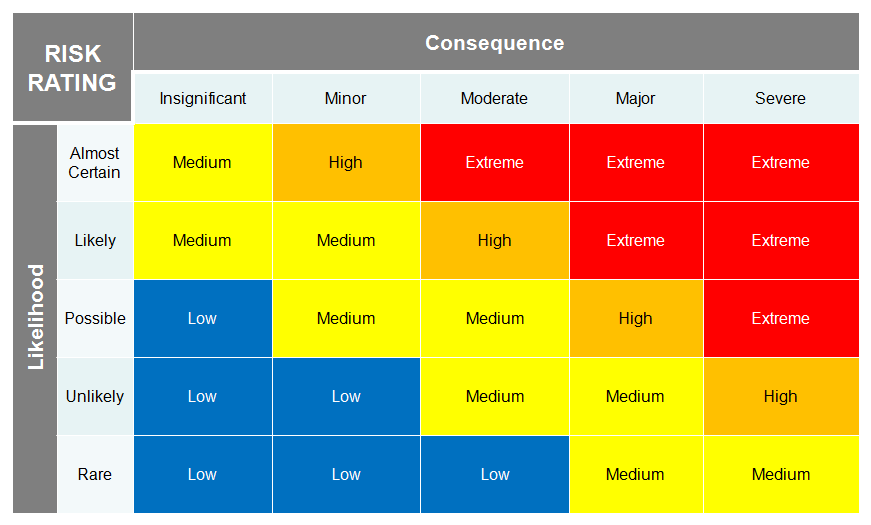 Child Safety Risks and Risk Management StrategiesThe list below comprises an inventory of potential child safety risk and risk management strategies. RisksLack of an organisational culture of child safetyFamiliarity breeding a culture of not reporting issuesNatural trust of long term employees (who may have developed issues over time)Children alone with one other person unsupervisedRecruitment of an inappropriate personInappropriate behaviour not reportedHarassment via email, SMS or other mediaUnsupervised recreational or other activitiesAd-hoc contractors on the premises (e.g. maintenance)Vulnerability of staff and students due to unknown personal issuesUnknown people and environments at excursions and campsFalse allegationsRisk Management StrategiesImplement an effective child safety risk management strategyChild safety code of conductChild safety reporting proceduresInduction for all visitors, staff, volunteers and contractorsTrain students and staff to detect inappropriate behaviourCounselling and other resourcesCCTV for unsupervised areas, and ‘hot spot’ areasClear windows in walls to enable visibility of occupantsNon-lockable doors in hot spotsAssessment of new or changed physical environments for child safety risksSupervision or monitoring of activitiesOnline searches (Google, Facebook etc)Performance management proceduresPre-employment reference checks that include checking for child safetyCriminal history checks and confirming the currency of At Crib Point Primary School we believe that our in-depth Child Safe Policy and Code of Conduct enable for the monitoring of risk and risk management.EvaluationThis policy will be reviewed every two years and following significant incidents if they occur. We will ensure that families and children have the opportunity to contribute. Where possible we do our best to work with local Aboriginal communities, culturally and/or linguistically diverse communities and people with a disability.Date approved by School Council11th  July 2018Date to be reviewed11th August 2020